Attendance policy checklistWorking together to improve school attendance (publishing.service.gov.uk) Refer to pages 11-12, 22, 56 for all policy requirements: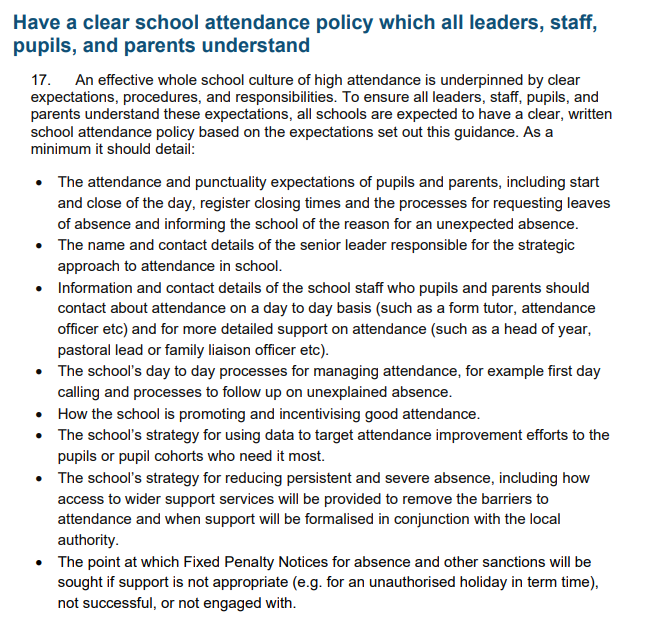 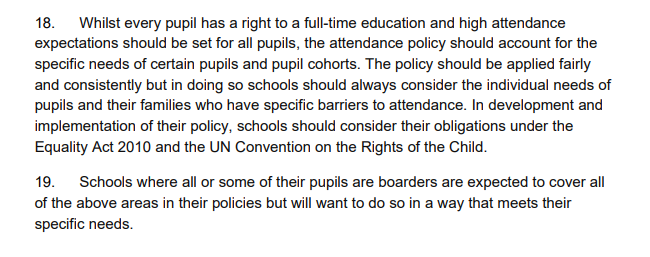 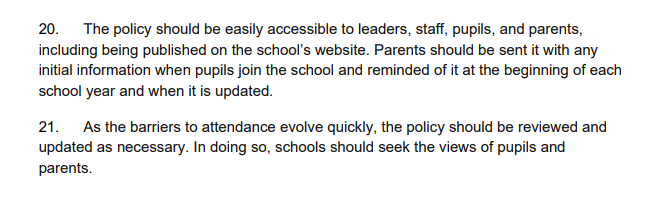 Policy Guidance on Lateness: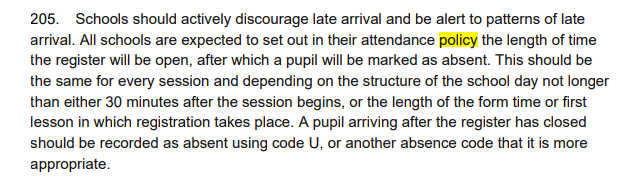 